RISK ASSESSMENT                                                                        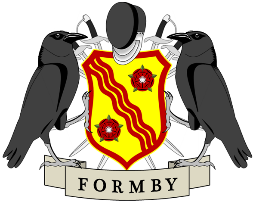 Hall:	 No permanent seating area No area set aside for baggage/equipment No permanent piste markings No standard piste length Children inclined to leave premises and meet carer in car parkRisk:    Spectators (mainly parents) attempting to move about fencing area to communicate             with some fencers while other bouts are taking placeAction: Seating to be provided at all sessions and in designated area.  Spectators for be              Informed/reminded to wait for fencers to come to spectator area to talk Risk:     Drinks spillage; slippery floor Action:  Fencers to be made aware that drinks cannot be taken onto pistes at any time,               even when no fencing is taking place.    Risk:  Individual fencers’ bags, etc being left anywhere in hall to trip over.Action:  Fencers to be informed/reminded regularly that all equipment is to be placed on the              same side of the hall as the club kit when not in use and to be pushed against the               wall to minimise risk of trippingRisk:    Non-standard length of Piste:Action: Visiting fencers to be made aware of the length of the piste.  Referee to call halt              and give verbal warnings on all bouts for fencer safety; referee’s discretion as to              whether to award penalty Risk: Children inclined to run out to car park to meet guardianAction: Parents/carers to be made aware that children should be collected from outer hall, in              person: phoning children to come out in the dark on their own is not permitted.Responsibility of:  coach and senior officer of club at sessionSeptember 2021